Шереметьева Нина Николаевна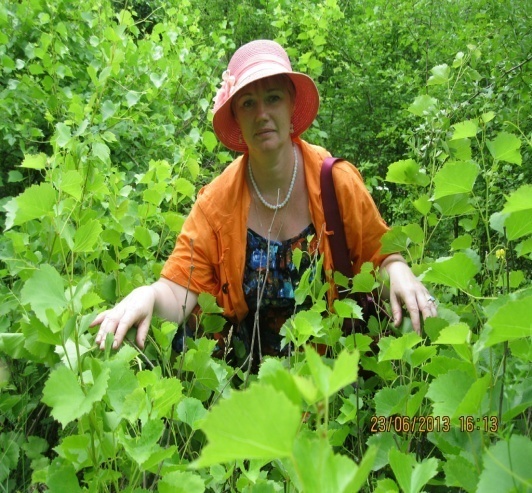 Родилась в  1969 году в г. Асино. Образование неполное среднее. Занимается изготовлением берестяных изделий с 1988 года. Мастер – любитель, самоучка. Ассортимент изделий: Нины Николаевны: резные ажурные, удивительной красоты панно, тарелки, бижутерницы, салфетницы, ароматницы из белой бересты. Нужно отметить, что работает Нина Николаевна только в технике резьбы. Нина Николаевна - активный участник районных, областных, межрегиональных выставок, конкурсов, ярмарок.Её награды:-Благодарственное Письмо–Департамента по культуре Томской области за активное участие в организации и проведении «Дней Культуры Томской области» в Москве, 2007 г;-Диплом Лауреата областной выставки - конкурса «Семья, Традиции, Корни», г. Томск, 2008 г.;-Диплом Лауреата районного конкурса «Я горжусь своей семьёй, г. Асино, 2008г;-Диплом Лауреата районного конкурса «Радуга», г. Асино, 2008 г.;-Благодарственное Письмо  Департамента по культуре Томской области за участие в IVМежрегиональной передвижной выставке народных художников и мастеров ДПИ «Ремёсла Сибири», Томск, Кемерово, Новосибирск, 2011 г.т.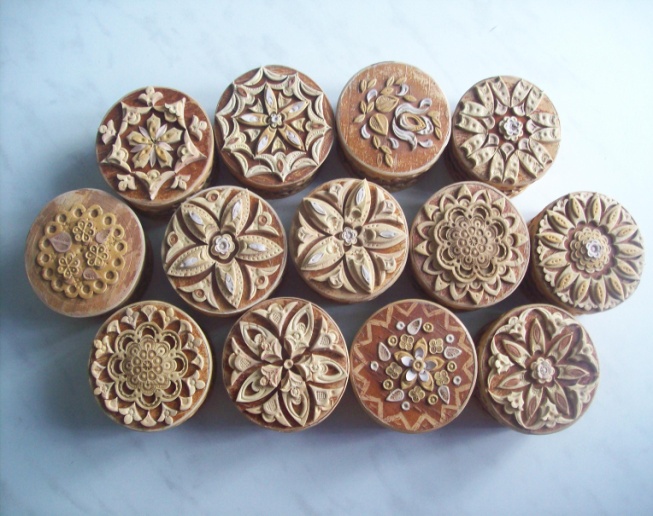 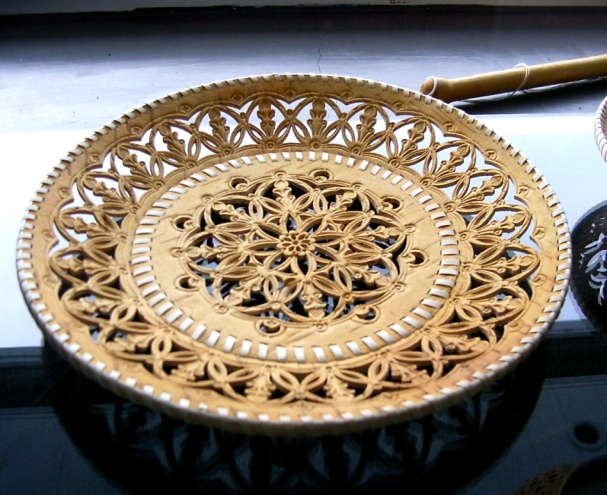 		Бижутерки. Д - 6					Панно.  Д - 32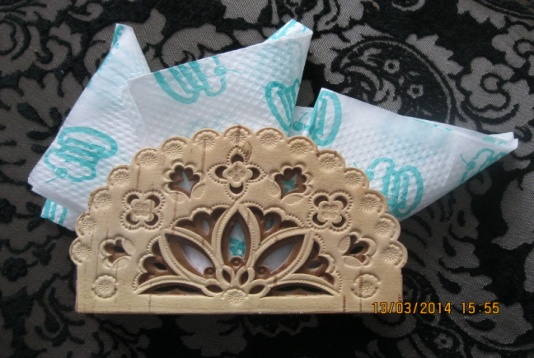 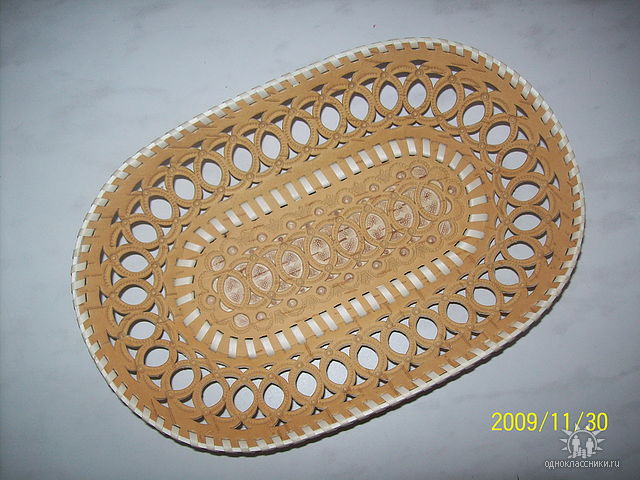 	      Салфетница. 12 х 10				      Сухарница. 25х17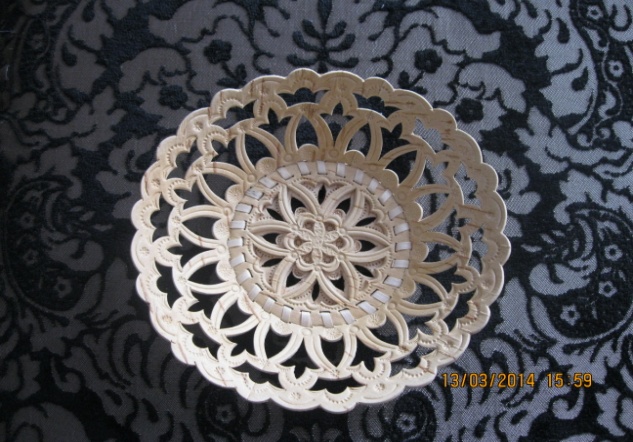 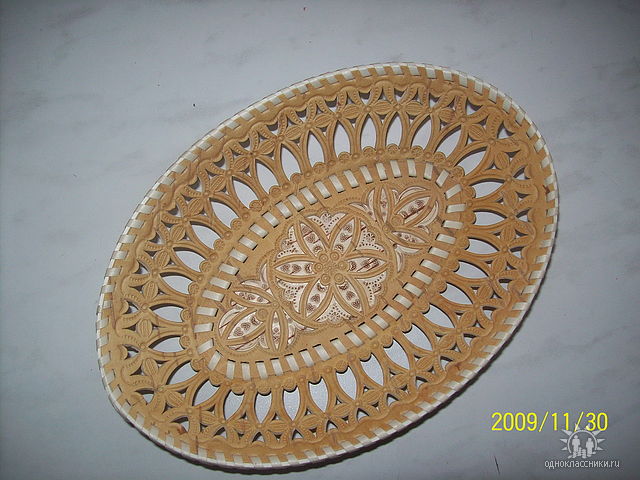 		Конфетница. Д- 15			     Декоративная тарелка «Лодочка». 22 х 16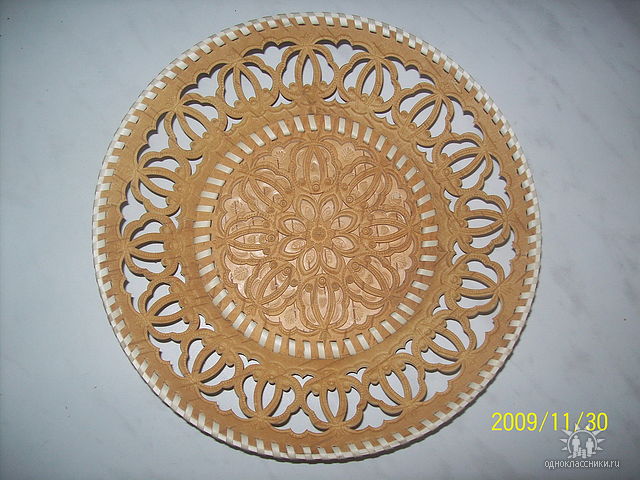 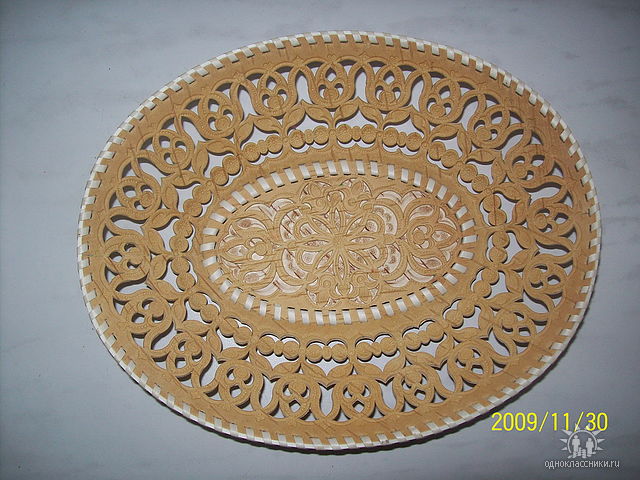          Декоративная тарелка «Ракета». Д – 26	     	     Декоративная тарелка «Тюльпан». 26 х 19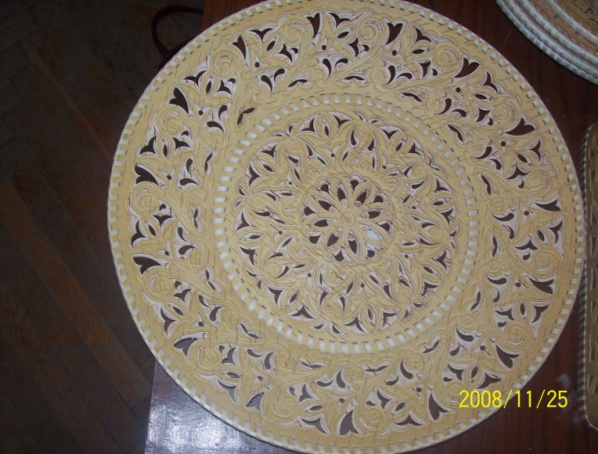 						Панно. Д– 50